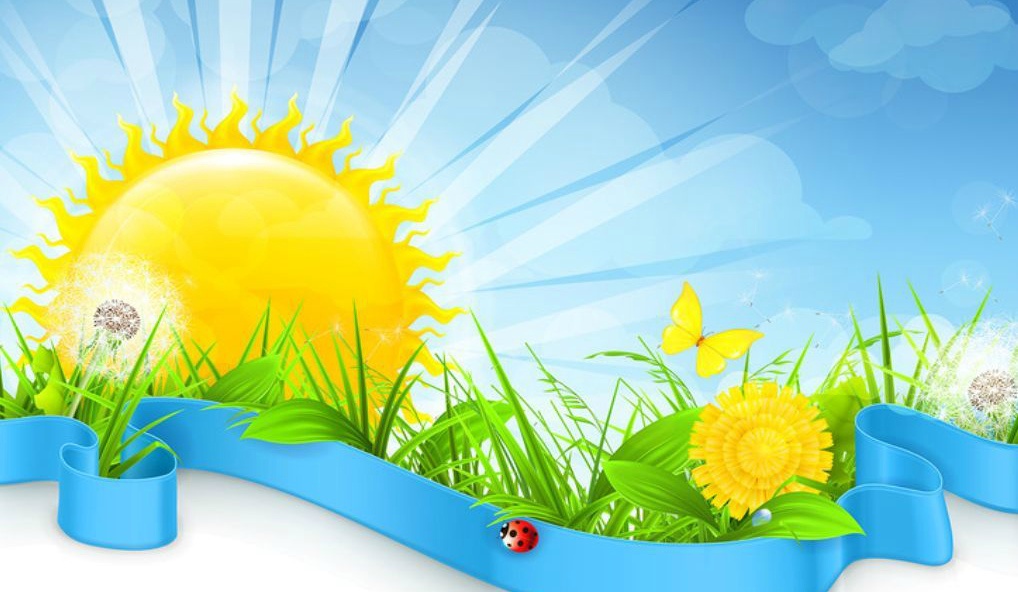 Дата и времяНаименование мероприятияМесто проведения,https: //УЧРЕЖДЕНИЯ КУЛЬТУРЫ и ИСКУССТВА:УЧРЕЖДЕНИЯ КУЛЬТУРЫ и ИСКУССТВА:УЧРЕЖДЕНИЯ КУЛЬТУРЫ и ИСКУССТВА:МАУ «Краснокамский культурно-досуговый центр»01.06Мастер-класс «Дети и цветы» Изготовление настольной композиции из цветовВКонтакте (https://vk.com/ckis_overyata01.06-07.06Фотоконкурс «Помогаю маме с папой»ВКонтакте (https://vk.com/ckis_overyata01.0611.00Видео презентация ко Дню защиты детей «Дом детского творчества «Восход»Группа ДК «Восход»https://vk.com/clubvoshoddk01.0611.00Играем онлайн «Весёлый марафон детских шарад»Группа ДК «Восход»https://vk.com/clubvoshoddk01.0611.00Информационная страничка «1 июня – День родителей!»Группа ДК «Восход»https://vk.com/clubvoshoddk01.0612.00Старт создания онлайн-сборника «Дети жгут!»https://vk.com/club_mau_rdk5501.0612.00Фото –вернисаж  детских мероприятий «Радуга , детства!»https://vk.com/id45747472601.0612.00Выставка-рисунков –онлайн «Мой любимый домашний питомец»https://vk.com/id45747472601.0612.00Конкурс рисунков на асфальте «Оранжевое лето»Село Стряпунятаhttps://vk.com/public192593088 https://vk.com/id29250999201.0613.00Старт онлайн-выставка «Восьмое чудо света» - фотографии детей – близнецов, двойняшек и т.д.https://vk.com/club_mau_rdk5501.0615.00флеш-акция «Детство – это сказки»ЭСПЛАНАДА03.06Теневой театр «Сказка на ночь»ВКонтакте (https://vk.com/ckis_overyata03.0611.00Мастер-класс «Творческая мастерская на дому»Группа ДК «Восход»https://vk.com/clubvoshoddk05.0611.00Экологические встречи. Онлайн путешествие.Группа ДК «Восход»https://vk.com/clubvoshoddk05.06.202012.00Викторина –онлайн по произведениям А.С. Пушкина «Вопросы учёного кота» , к всемирному Дню русского языкаhttps://vk.com/id45747472605.06.202013:00Викторина «Жизнь и творчество Пушкина А.С.»https://vk.com/ustsinisdk06.06.202011.00Ко Дню русского языка – видео презентация «Поэтические встречи»Группа ДК «Восход»https://vk.com/clubvoshoddk06.06.202012.00Конкурс рисунков –онлайн по сказкам А.С. Пушкина  «Что за прелесть, эти сказки!»https://vk.com/id457474726МБУК «Дворец культуры Гознака»01 – 07.06.2020с 12.00 – 17.00Онлайн-работа социального кинозала (показ детских кинофильмов)МБУК «ДК ГОзнака»ВК01.06.202013.00Онлайн-фотовыставка, посвященная Дню защиты детейМБУК «ДК ГОзнака»ВК, фейсбук, одноклассники, инстаграм04.06.202013.00 – 20.00Онлайн- игра «Мозгобойня» (1 часть)МБУК «ДК ГОзнака»ВК, фейсбук, одноклассники, инстаграмМБУК " Централизованная библиотечная система г.Краснокамска"с 01.06.2020Виртуальная программа летних чтений «Лето онлайн»:- виртуальная игра «Интернет: территория БЕЗопасности»- цикл виртуальных встреч «Журфикс для школьников» - выпуски обзоров литературного журнала «Путеводная звезда» + подкасты (аудио-рассказы в рубрике «Читаем вместе с библиотекарем»)- виртуальный эко-марафон «Удивительная планета»- онлайн-акция #ЛетнийНегрустин «Самый лучший витамин – Летний Негрустин!»- виртуальная выставка «Мое спасибо - ветерану» - выставка детских работ- онлайн мастер-классы «Победный мастер-класс»- онлайн-совет от психолога «Держись за жизнь» с участием психолога Д.Р. Нагимовой в рамках месячника антинаркотической направленности и популяризации здорового образа жизни- Видео-ролик «Пушкин и Краснокамск»Сайт http://kraslib.permculture.ruСтраница ВК https://vk.com/kraslib_kmr01.06.2020Виртуальная выставка «Лето – время читать хорошие книжки!»Страница в ВКhttps://vk.com/krasdetlib01.06.2020Сказочная онлайн-викторина «Угадай сказку по эмодзи» к Дню защиты детейСтраница группы ВК «Краснокамск читающий»https://vk.com/biblioteka_filial202.06.2020Литературная викторина "Вот оно какое - наше лето"Страница в ВКhttps://vk.com/krasdetlib03.06.2020Обзор книг «Ботанические сказки»Страница в ВКhttps://vk.com/krasdetlib04.06.2020Опрос «Ваше любимое произведение А.С. Пушкина»Страница в ВКhttps://vk.com/krasdetlib05.06.2020Просмотр мультфильма и викторина по поэме А.С. Пушкина «Руслан и Людмила»Страница в ВКhttps://vk.com/krasdetlib06.06.2020Онлайн викторина «Это славное имя Пушкин!»Страница в ВКhttps://vk.com/krasdetlib06.06.2020Громкое чтение «Лукоморье» А. С. ПушкинаСтраница в ВКhttps://vk.com/krasdetlib06.06.2020«С Пушкиным дома»: чтение любимых стихов, интересные факты о Пушкине и др.Страница группы ВК «Краснокамск читающий»https://vk.com/biblioteka_filial207.06.2020Онлайн ретро-выставка рисунков по сказкам А. С. Пушкина «Мы читаем и рисуем»Страница в ВКhttps://vk.com/krasdetlibМБУК «Краснокамский краеведческий музей»01.06.2020Открытие группы ВКонтакте Детского музея игрушкиhttp://vk.com/krasmuseum/01.06.2020Развлекательно-познавательная рубрика «Один день из жизни куклы», 1http://vk.com/krasmuseum/01.06.2020Мастер-класс по декоративной деятельности«Флюид-арт «Акриловая фантазия»http://vk.com/k.gallery/03.06.2020Развлекательно-познавательная рубрика «Один день из жизни куклы», 2http://vk.com/krasmuseum/04.06.2020Видео-презентация «Мечта о лете» (из фондовой коллекции живописи) и тематический мастер-класс (работа с бумагой в нетрадиционной технике)http://vk.com/k.gallery/05.06.2020Развлекательно-познавательная рубрика «Один день из жизни куклы», 3http://vk.com/krasmuseum/05.06.2020Рубрика «Музейная Азбука»:- публикация «Музейная Азбука. Буква «К»http://vk.com/krasmuseum/06.06.2020Публикация «Дети войны»http://vk.com/krasmuseum/МАУ ДО «Детская школа искусств»05.06.14.00 ч.МАУ ДО «Детская школа искусств»  - выставка работ окружного конкурса-выставки композиций«По мотивам русских народных сказок и сказок русских писателей»https://vk.com/public177831271МАУ ДО «Детская музыкальная школа г.Краснокамска»02.06.202012.00Конкурс рисунков, посвящённый Международному дню защиты детейhttps://vk.com/muz_over05.06.202012.00Проект «Балетная пятница»: Голубая птица и принцесса Флорина (постановка Пермского театра оперы и балета)https://vk.com/public42969788МБУ «Молодежный ресурсный центр»27.05.-28.06.2020Окружной фотоконкурс «У каждого из нас в душе Россия» (онлайн)МБУ «МРЦ» СП КМЖ «Факел»https://vk.com/r_centr01.06.202012.00Развлекательная программа «Улыбнись», посвященная дню защиты детей (онлайн)МБУ «МРЦ» СП КМЖ «Формика»https://vk.com/formika.clud01.06.202016.00Онлайн мастер-класс «Детство – это мы», посвященный Дню защиты детейМБУ «МРЦ» СП КМЖ «Родничок»https://vk.com/r_centr01-22.06.202017.00Онлайн КВЕСТ «Была война… Была Победа…»МБУ «МРЦ»https://vk.com/r_centr03.06.202016.00Тематическое мероприятие «Безопасные каникулы» (онлайн)МБУ «МРЦ»https://vk.com/r_centr05.06.202011.00Акция «Цветущий микрорайон» с проведением онлайн мастер-класса по изготовлению поделок из бросового материала, посвященного Всемирному дню окружающей средыМБУ «МРЦ» СП КМЖ «Ассоль»https://vk.com/r_centr05.06.202015.00Квест-игра «Путь твоей безопасности» (онлайн)МБУ «МРЦ» СП КМЖ «Формика»https://vk.com/formika.clud05.06.202016.00Познавательная игровая программа «Там на неведомых дорожках…», в рамках Пушкинского дня в России и Дня русского языка и литературы (онлайн)МБУ «МРЦ» СП КМЖ «Факел»https://vk.com/r_centr06.06.202016.00Викторина «Книги – наши лучшие друзья», посвященная Пушкинскому Дню в России (онлайн)МБУ «МРЦ» СП КМЖ «Родничок»https://vk.com/r_centr